Self-Build and Custom Housebuilding Register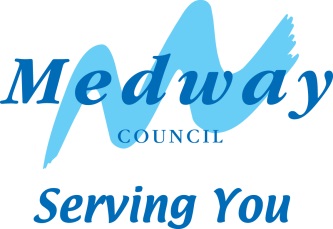 Total interest in self build plots for Base Periods 1-8(1/4/2016 – 30/10/2023)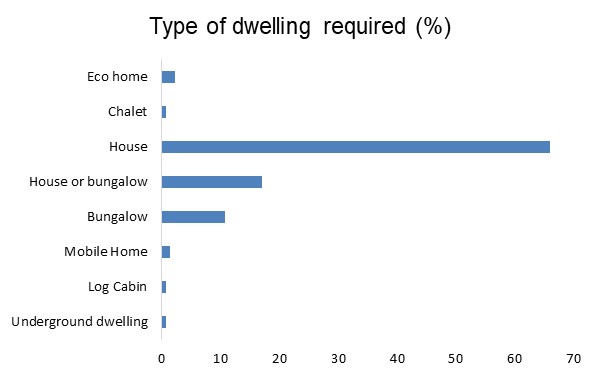 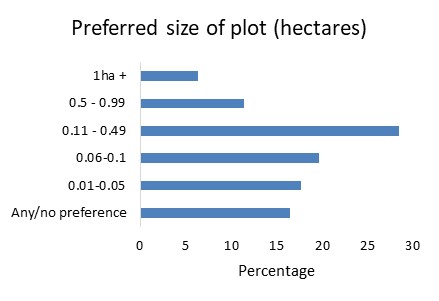 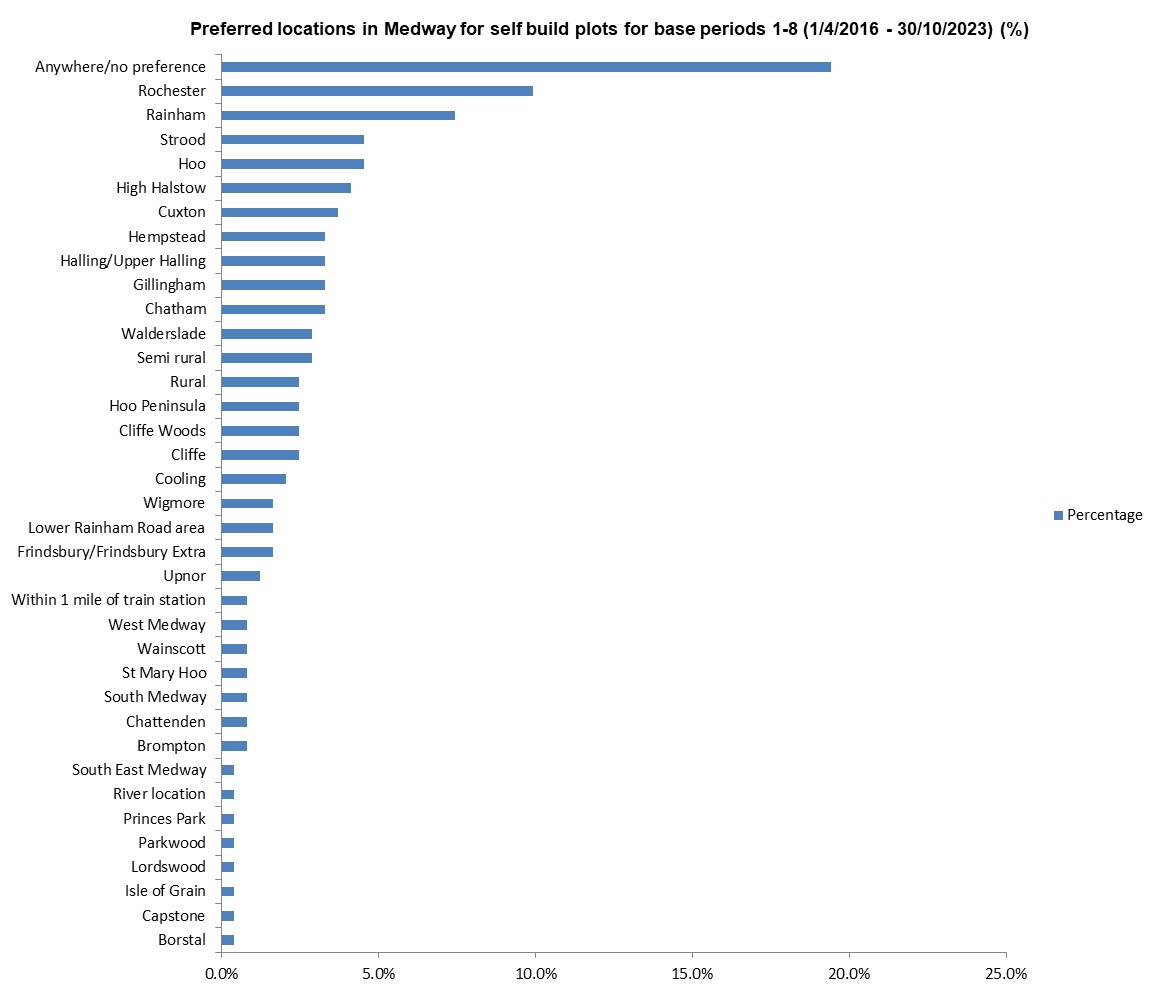 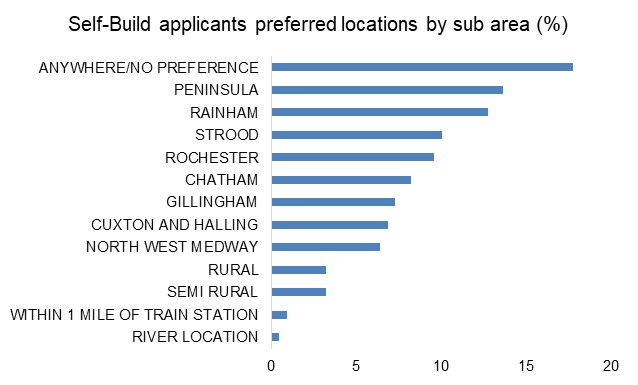 Please note: some applicants have given more than one location as a preferred area to self/custom build.Base Period – table showing number of applications on the RegisterIndividualsAssociationsOne (1/4/2016 – 30/10/2016)150Two (31/10/2016 – 30/10/2017)390Three (31/10/2017 – 30/10/2018)141Four (31/10/2018 – 30/10/2019) 141Five (31/10/2019 – 30/10/2020)170Six (31/10/2020 – 30/10/2021)120Seven (31/10/2021 – 30/10/2022)120Eight (31/10/2022 – 30/10/2023)90TOTAL PLOTS REQUIRED INDIVIDUALS132-TOTAL PLOTS REQUIRED ASSOCIATIONS-2No. of self/custom build plots granted planning permission since 1/4/2016:MC/17/3572 – 6 plots on land west of Merryboys Farm House, Cooling CommonMC/18/0096 superseded by MC/21/2065 – 5 plots on land adjoining 35 Cooling Road, High HalstowMC/20/1025 – 3 plots on land at 309 Lower Rainham RoadMC/22/1317 – 4 plots on land to the rear of Fenn House Farm, Fenn Street, St Mary HooTOTAL 18Average age of applicant47.9